InstruktionerLäs utlysningstexten som innehåller information om utlysningens syfte, vilken typ av projekt den riktar sig till samt hur du ansöker!Instruerande och beskrivande text i mallen (inklusive dessa instruktioner och checklistan) ska klippas bort innan ansökan skickas in.Försök svara rakt och direkt på det vi frågar efter och behöver för att bedöma ert projekt. Ange vad som är antaganden och vad ni kan belägga med fakta.Projektbeskrivningen består av:ProjektidéTeam och kompetensProjektplanRiskanalys Utöver projektbeskrivningen inklusive appendix 1 (projektekonomi), appendix 2 (projektplan) ska också  CV mall bifogas. Checklista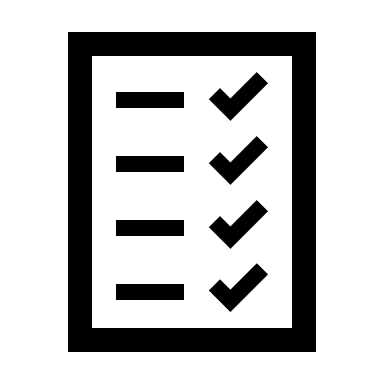 Checklista: följande formella krav ska vara uppfyllda för att er ansökan ska bedömas                                    				                                            ProjektbeskrivningProjektidéSammanfattningBeskriv projektet med 2–3 meningar som kan komma att användas i ett pressmeddelande om finansierade projekt.BakgrundSammanfatta kort vad som ligger till grund för detta projekt. BehovHur förväntas projektet leda till förbättrad prevention, diagnos, monitorering eller behandling av hälsotillstånd?  Beskriv det kliniska behovet eller efterfrågan (definiera indikation och prevalens om det är relevant). Hur gör man idag för att lösa behovet?  ProduktidéBeskriv produktidén (fysisk produkt, tjänst eller processförbättring) och nuläge. Vad är det som är nyskapande och innovativt? Varför är denna lösning bättre jämfört med existerande? Beskriv vad det finns för vetenskaplig evidens för lösningen? s.SamverkanBeskriv betydelsen av att bedriva detta projekt tillsammans med andra aktörer och sektorer. Utgå från utlysningens syfte och mål och beskriv hur den planerade samverkan bidrar till detta? Vilket mervärde uppstår genom den planerade samverkan? Varför ser samverkan ut som den gör?SlutanvändarenBeskriv vem som är slutanvändaren och hur den bidrar till projektet. VärdeerbjudandePå vilket sätt bidrar lösningen till att skapa bättre hälsa och/eller effektivare vård? På vilket sätt ska produktidén lösa kundens problem? Vilka fördelar kan skapas i hälso- och sjukvården och/eller i samhället? Använd kvantifierbara mått tex. kostnadseffektivitet, kortare inläggningstider eller effektivare behandling. Kommersiell potentialBeskriv marknaden och den kommersiella potentialen i den föreslagna lösningen? Beskriv den nationella och internationella marknaden (inklusive beräknad storlek) för din produktidé. Vilka möjligheter ser du att kommersialisera efter detta projekts avslut? Beskriv hur projektet bidra till ökad konkurrens- och attraktionskraft och hållbar tillväxt för svensk life science industri. AffärsplanHur kan en lönsam affär skapas baserat på produktidén (hur ska ni tjäna pengar)? Vad är planen för fortsatt uppskalning, spridning och användning av lösningen/tjänsten, inklusive, då relevant, skapa goda förutsättningar för en framtida offentlig affär eller upphandling. Vad är er långsiktiga plan? Vem ska förvalta lösningen/tjänsten?KundBeskriv vem kunden är och vem som ska betala för lösningen? Vem är beslutsfattaren? Beskriv hur er lösning ska implementeras i hälso- och sjukvården eller i samhället. Resonera kring viljan alternativt motståndet att implementera er lösning givet befintliga strukturer. Vilka utmaningar ser ni?KonkurrenterVilka konkurrerande lösningar finns på marknaden eller som är under utveckling (nationellt och internationellt)? Beskriv hur ni avser förhålla er till konkurrensen. Beskriv hur din lösning särskiljer sig och vilka fördelar den ger. Beskriv eventuella fördelar utifrån ett patientperspektiv.Skydd av immateriella tillgångarVilken strategi kommer att användas för att utveckla och förvalta eventuella immateriella tillgångar? Har det utförts en professionell FTO-analys och/eller en nyhetsgranskning? Finns det skydd alternativt möjlighet för skydd för idén i form av patent, varumärke, design, upphovsrätt eller know-how? Ange eventuella patent/patentansökningar, samt status för dessa. Beskriv kort vad dessa avser skydda. Regulatoriska förutsättningarBeskriv er regulatoriska strategi. Vilka regulatoriska bestämmelser behöver projektet ta hänsyn till? Vilka kontakter har tagits med regulatorisk myndighet och vad resulterade dessa i? Vem ska driva det regulatoriska arbetet och dokumentationen kring detta? Finns kompetenserna? Finansiering och framtida samarbetenBeskriv betydelsen av Swelifes och Medtech4Healths finansiering för projektets genomförande och fortsatta framgång. Beskriv hur samtliga projektparter ska medfinansiera projektet. Beskriv också hur finansieringen ska lösas efter projektavslut (långsiktigt). Vilka resultat behöver uppnås för att produktidén ska bli investeringsbar?JämställdhetBeskriv projektresultatens potential att bidra till ökad jämställdhet och jämlikhet. Vem gynnas av lösningen? Beskriv fördelning av makt och inflytande mellan kvinnor och män samt sammansättning av projektteamet med avseende på könsfördelning. Beskriv även hur jämställdhetsaspekter integrerats i projektplanen.Hållbar tillväxt Beskriv projektresultatens potential att bidra till hållbar tillväxt och Agenda 2030. Resonera kring både positiva och negativa effekter av projektet.Team och kompetensBeskriv hur projektledningen ska organiseras. Redogör för eventuell koppling mellan projektparterna. Finns slutanvändaren representerad i projektet och dess resultat.? Är alla nödvändiga kompetenser representerade tex klinisk, akademisk och industriell erfarenhet? Om underleverantörer avses upphandlas (t ex konsulter) måste detta anges och syfte motiveras, samt i vilken omfattning. Annan relevant information om parterna i projektet kan lämnas här.Beskriv samtliga projektparter i projektet och motivera de olika parternas deltagande i projektet och beskriv varje parts styrkor. Använd tabellen nedan.ProjektplanFör varje WP skall följande specificeras: aktiviteter (omfattning, samt bidraget från respektive projektpart), leveranser och beslutspunkter. Flera aktiviteter kan pågå parallellt. Numrera aktiviteterna och för in siffrorna i Gantt-schemat (Appendix 2). Lägg till fler WP vid behov. RiskanalysAnge och värdera de största tekniska, medicinska och affärsmässiga riskerna i projektet (ange fler i varje kategori). Ange en siffra 1–5 för sannolikhet (S) respektive konsekvens (K) där 1=ingen risk och 5=mycket hög risk. Det bör redovisas på vilket sätt risken ska hanteras/minimeras.Appendix 1ProjektekonomiProjektets kostnader per arbetspaket och part ska redovisas i nedanstående tabell, Projektets kostnader per kostnadsslag ska redovisas i Vinnovas portal. Består projektet av fler parter än tre går det bra att utöka antalet kolumner för parter.Notera att budgeten även ska fyllas i Vinnovas portal! Övriga kostnaderAnge övriga kostnader som inte är upptagna ovan, exempelvis icke stödberättigande kostnader eller icke reviderbara kostnader. Appendix 2ProjektarbeteVisa en bild av projektets aktiviteter och hur de beror av varandra i tid (kan vara ett Gantt-schema). För in siffrorna för varje aktivitet som angavs i projektplanen.Formella kravFormella kravÄr minst tre aktörer från minst två olika sektorer* med i projektet?*Sektorer (hälso- och sjukvård, akademi, institut, företag, idéburen sektor)Är samtliga aktörer juridiska personer?Söker samtliga aktörer högst det maximala procenttalet av sina totala stödberättigande kostnader för den stödgrund de avser att få bidrag för?Är Vinnovas projektbeskrivningsmall korrekt ifylld?Högst 10 A4-sidor exklusive appendixTimes New Roman 11 punkter i beskrivningen av produktidén och 9 punkter i tabellernaFormateringen av dokumentet ska vara intaktBifogas appendix 1 projektekonomi och appendix 2 projektplan till exempel Gantt-schema?Bifogas CV för projektets nyckelpersoner för samtliga aktörer?Är intyg om stöd av mindre betydelse (de minimis) bifogat ansökan om sådant bidrag söks?Om sökande projektpart är ett små- eller medelstort företag, är årsredovisningen från 2020 bifogad?Alternativt, ett revisorsintyg som visar att företaget uppfyller kravet på årsomsättning eller eget kapital.Är ansökan skriven på svenska eller engelska?Innehåller ansökan bara de obligatoriska bilagorna och ingen annan bilaga som inte efterfrågas?Technical Readiness Level (TRL) vid projektets startTechnical Readiness Level (TRL) vid projektets start3    4    5    6    7    8    93    4    5    6    7    8    9Förväntad TRL vid projektets slut Förväntad TRL vid projektets slut 3    4    5    6    7    8    93    4    5    6    7    8    9Sjukdomsområde/sjukvårdsområde Sjukdomsområde/sjukvårdsområde  Allergi och Astma Autoimmuna sjukdomar Infektionssjukdomar Hjärt-och kärlsjukdomar Kronisk smärta Rörelseapparatens sjukdomar Cancer Diabetes  Metabola sjukdomar Fetma Psykisk ohälsa Demens och andra åldersberoende neurologiska sjukdomar  Annat………………………………….Projektpart 1  Namn och organisationsnummer: Företag ABMotivera deltagande i projektet: Deltagande i WP: WP1 och WP3Antal timmar/per arbetspaket:  exempel WP1: 300 h och WP3 200 hProjektpart 2 Namn och organisationsnummer: SjukhusMotivera deltagande i projektet: Deltagande i WP:Antal timmar/per arbetspaket:Projektpart 3 Namn och organisationsnummer: UniversitetMotivera deltagande i projektet: Deltagande i WP: Antal timmar/per arbetspaket:WP 1 titel: tex. AffärsutvecklingWP 1 titel: tex. AffärsutvecklingAnsvarig / övriga deltagareRoll och ansvarAktiviteterVad och hurExempel:Regulatoriska krav – Ta reda på kraven för CE märkning/klassificering av produkten (Projektpart 1, Anna)Marknadsanalys – verifiera marknaden inklusive konkurrenter (Projektpart 1, namn)LeveranserKvantifiera om möjligtExempel:En rapport med klassificering och relevanta riktlinjerEn rapport med marknadsanalysBeslutspunkt STOP/GOExempel:En verifierad marknadsmöjlighet för potentiell produktAnge i vilken eller vilka kategori(er) aktiviteten ingårexperimentell utvecklingindustriell forskning genomförbarhetsstudieWP 2 titel: tex. Teknisk verifiering av diagnostisk produktWP 2 titel: tex. Teknisk verifiering av diagnostisk produktAnsvarig / övriga deltagareRoll och ansvarAktiviteterVad och hurExempel:Mätningar på individer gjorda med första produktprototyp – verifiering av forskningsdata på större provunderlag (Projektpart 1, namn)  Dokumentation – instruktionstexter för produkten som sedan testas av annan teknisk personal (Projektpart 2, namn) LeveranserKvantifiera om möjligt Exempel:Diagnostiska biomarkörer verifierade på humanprover – mål: 80% positiva prover Färdiga instruktionsanvisningar för hantering av produkten som säkerställer repeterbara mätningarBeslutspunkt STOP/GOExempel:Målet på 80% positiva prover uppnåttAnge i vilken eller vilka kategori(er) aktiviteteningårexperimentell utvecklingindustriell forskning genomförbarhetsstudieWP 3 titel: WP 3 titel: Ansvarig / övriga deltagareRoll och ansvarAktiviteterVad och hurLeveranser Kvantifiera om möjligtBeslutspunkt STOP/GOAnge i vilken eller vilka kategori(er) aktiviteteningårexperimentell utvecklingindustriell forskning genomförbarhetsstudieRiskSannolikhetKonsekvensÅtgärd1. Teknisk risk2. Medicinsk risk3. Affärsmässig riskAnge budget per deltagande partAnge budget per deltagande partAnge budget per deltagande partTotal budget/AP<Part 1><Part 1><Part x><AP1> <AP2> <APx>Total budget/Part